муниципальное автономное общеобразовательное учреждение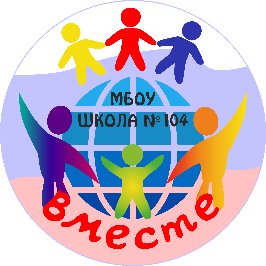 города Ростова-на-Дону «Школа № 104» 344092, бульвар Комарова 9/5, тел./ф. (8632) 35-78-45. http://school104.roovr.ru/,ОКПО 33333343, ИНН/КПП 6161013587/616101001ПРИНЯТОна заседании Педагогического СоветаМБОУ «Школа № 104»протокол заседания № 1от «29» августа 2022 года Рабочая программа воспитания       на 2022-2023 учебный год   для обучающихся  1-4 классов                    Общие положенияРабочая программа воспитания является компонентом Содержательного раздела Основной образовательной программы начального общего образования и направлена на достижение планируемых результатов.Рабочая программа воспитания разработана в соответствии со структурой, которая определена ФГОС начального общего образования:Описание особенностей воспитательного процесса МАОУ «Школа № 104».Цель и задачи воспитания учащихся.Виды, формы и содержание совместной деятельности педагогических работников, учащихся и социальных партнеров МБОУ «Школа № 104».Основные направления самоанализа воспитательной работы.В основе реализации Рабочей программы воспитания лежит модульный принцип построения воспитательной системы. Инвариантные модули определяют общие традиционные формы организации и содержание воспитательной работы школы. Вариативные модули отражают отличительные особенности школьной системы воспитания, приоритеты создания образовательно-культурной среды в школе. В формировании системы воспитательных мероприятий, социально значимых событий, гражданско-патриотических движений принимают участие ученический совет, родительский совет.Рабочая программа воспитания разработана на основе Примерной программы воспитания, одобренной решением федерального учебно-методического объединения по общему образованию – протокол от 2 июня 2020 № 2/20.Описание особенностей воспитательного процесса                                МАОУ «Школа № 104»1.1. Целевые установкиОбщая цель воспитания в МАОУ «Школа № 104» – личностное развитие школьников, проявляющееся в усвоении учащимися знаний основных норм и ценностных ориентиров, позитивном отношении к общественным ценностям, приобретении опыта поведения в условиях социально значимых позиций. Общешкольный коллектив учителей, учащихся и родителей решают следующие задачи воспитания и развития школьников: следование традициям коллективного планирования, организации, проведения и анализа общешкольных мероприятий, событий, проектов;организация активной работы классных сообществ в жизни школы;вовлечение школьников в кружки, секции, клубы, студии и иные объединения; поддержка ученического самоуправления и детских организаций;расширение экскурсионной работы, спортивно-оздоровительной деятельности младших школьников;сотрудничество с родителями, семьями учащихся;создание предметно-развивающей среды для младших школьников, усиление игровой направленности воспитательных событий.Контрольные мероприятия воспитательного значения:Год Памяти и Славы.Дни воинской славы России Государственные календарные датыТрадиции общешкольной жизниСамые интересные школьные дела:День самоуправленияСпортивные соревнованияПраздник первого звонкаЭкскурсии по памятным местам города Ростова-на-ДонуВстречи с ветеранами и знаменитыми земляками1.2. Работа с родителямиШкола проводит большую работу с родителями по психолого-педагогическому просвещению в области семейного воспитания. Ежегодно проводится родительское собрание «Роль семьи в воспитании младшего школьника» с привлечением социального педагога, педагога-психолога.В каждом классе действует родительский совет, члены которого оказывают помощь классному руководителю в организационных вопросах, привлекаются к работе с асоциальными семьями. Кроме родительских собраний в школе проводятся индивидуальные консультации для родителей. В 2020 году МАОУ «Школа № 104» активно подключилась к проекту «Ответственный родитель». Развитие родительского движения идет по следующим направлениям:1. Наставническая работа с асоциальными семьями, с семьями, которые находятся в трудных жизненных ситуациях2. Общественно-полезный труд – «Трудовые десанты» по благоустройству и ремонту школы 3. Проект «На посту доблести»4. Городской проект-акция «Ростов-на-Дону - город миллиона роз»5. Медиа-проект «СПАСИБОЗАВСЕ» - исторические страницы военных лет1.3. Внеурочная деятельность младших школьниковНаправления внеурочной деятельности включают содержание краеведческой работы, обеспечивают формирование личной безопасности, удовлетворяют интересы учащихся к игре в шахматы, к подвижным играм, к исследовательской работе с предметным содержанием математики, русского языка, окружающего мира. Основная форма организации детской деятельности – кружки и студии. Организация второй половины дня младших школьников направлена на развитие командной работы, формирование навыков сотрудничества, коммуникативных умений, проектной деятельности, начального уровня исследовательской работы.1.4. Дополнительное образованиеВ условиях школы реализуются программы дополнительного образования для младших школьников по шахматам, спортивной гимнастики, вокальная студия «Вдохновение». Формирование системы дополнительного образования основано на потребностях и запросах родителей учащихся начальных классов. Мониторинг занятости школьников в городской системе дополнительного образования показывает активное развитие учащихся в танцевально-хореографической, спортивной и художественно-прикладной сферах детской деятельности.II. Цель и задачи воспитания2.1. Цель воспитания - создание благоприятных условий:для усвоения учащимися социально значимых норм и традиций гражданского общества и страны, городского населения взрослых и детей, своих родителей и  ровесников, учащихся МАОУ «Школа № 104» и своих одноклассников; для развития в детях эмоционально-нравственных отношений к общественным ценностям; для формирования опыта добрых дел и поступков, позитивного поведения в контексте общественных ценностей.2.2. Целевые приоритеты в воспитании младших школьников:быть любящим, послушным и отзывчивым сыном (дочерью), братом (сестрой), внуком (внучкой); уважать старших и заботиться о младших членах семьи; выполнять посильную домашнюю работу, помогая старшим;быть трудолюбивым, следуя принципу «делу — время, потехе — час» как в учебных занятиях, так и в домашних делах, доводить начатое дело до конца;знать и любить свою Родину - свой родной дом, двор, улицу, город Ростов-на-Дону, свою страну - Россию;беречь и охранять природу; ухаживать за растениями и животными;проявлять миролюбие - не затевать конфликтов и стремиться решать спорные вопросы, не прибегая к силе;стремиться узнавать что-то новое, проявлять любознательность, ценить знания;быть вежливым и опрятным, скромным и приветливым; соблюдать правила личной гигиены, режим дня, вести здоровый образ жизни;уметь сопереживать, проявлять сострадание к людям, попавшим в беду; стремиться устанавливать хорошие отношения с другими людьми; уметь прощать обиды, защищать слабых; уважительно относиться к людям иной национальной или религиозной принадлежности, иного имущественного положения, людям с ограниченными возможностями здоровья;быть уверенным в себе, открытым и общительным, не стесняться быть в чем-то непохожим на других ребят; уметь ставить перед собой цели и проявлять инициативу, отстаивать свое мнение и действовать самостоятельно, без помощи старших.2.3. Задачи воспитательной деятельности:Реализовывать воспитательные возможности общешкольных мероприятий и событий, коллективных дел и социально значимых проектовРеализовывать воспитательные ресурсы классного руководства, поддерживать активное участие классных коллективов в жизни МАОУ «Школа № 104»Вовлекать младших школьников в кружки, секции, клубы, студии и детские объединения, организованные во внеурочной деятельности и в системе дополнительного образованияИспользовать воспитательные возможности общеобразовательных программ учебных предметов учебного плана Школы № 104Инициировать и поддерживать ученическое самоуправление на уровне начальных классовОрганизовывать познавательные экскурсии, экспедиции, походы и поездки по Ростовской области и городу Ростову-на-ДонуРазвивать предметно-развивающую среду МАОУ «Школа № 104» для учащихся начальных классовОрганизовывать активную работу с семьями учащихся, их родителями или законными представителями с целью усиления воспитательных возможностей  личностного развития младших школьников.III. Виды, формы и содержание деятельностиВиды деятельности, формы организации работы и содержание воспитания и развития младших школьников представлены в инвариантных и вариативных модулях МАОУ «Школа № 104»Структура инвариантного модуля включает: Направления содержательной работыФормы организации детской деятельности Виды мероприятий и событий. Структура вариативного модуля представлена через личностно-значимое содержание развития младших школьников и виды деятельности:Содержание деятельностиВиды мероприятий и событийИНВАРИАНТНЫЕ МОДУЛИ3.1. Модуль «Классное руководство»Направления работы: Формирование классного коллектива как малой социальной группы через коллективную и индивидуальную работу.Обеспечение включенности учащихся в воспитательные мероприятия класса и школы на основе приоритетов Рабочей программы воспитания МАОУ «Школа № 104»Взаимодействие с родителями учащихся с учетом изучения индивидуальных особенностей ребенка.Привлечение к работе с классом педагога-психолога, заведующей школьной библиотекой, педагогов дополнительного образования для решения вопросов самореализации учащихся.Формы организации деятельности:Классные часыКоллективные мероприятия на уровне класса по плану работы классного руководителяОбщешкольные традиционные мероприятия по Календарному плану воспитательной работы МАОУ «Школа № 104»Ученическое самоуправлениеМониторинговые исследования личностных результатов младших школьниковИндивидуальная работа с учащимися и родителямиРодительские собранияСотрудничество с коллегами для решения вопросов воспитания и социализации учащихся.Виды мероприятий и событий:3.2. Модуль «Школьный урок»Направления работы: Подготовка уроков по всем учебным предметам с учетом воспитательного потенциала темы урока, содержательных компонентов, мотивации учащихся, психолого-педагогической поддержки (формирующая оценка, комфортная атмосфера взаимоотношений, разноуровневый подход, адресная помощь).Организация сотрудничества на уроке «ученик-ученик», «учитель-ученик», «групповая работа».Отбор учебных текстов проблемно-нравственного характера, гражданско-патриотического направления, эмоционально-чувственного восприятия.Применение технологий проблемно-дискуссионного обучения, поисково-исследовательского и информационно-познавательного метода.Проведение уроков на открытых площадках библиотек, музеев, выставочных залах, парковых зон.Организация на уроке взаимооценки, взаимопомощи, наставничества.Формы организации деятельности:Учебные занятия урочной деятельности по всем учебным предметамВоспитательный потенциал патриотического и духовно-нравственного направления на уроках литературного чтения, окружающего мира, музыки, изобразительного искусства, ОРКСЭ.Художественно-эстетическое направление на уроках музыки, изобразительного искусства, технологии.Физическое воспитание и культура здорового образа жизни на уроках физической культуры и окружающего мира.Уроки социального проектирования, мировоззренческого направления, этического характера в рамках учебного предмета ОРКСЭ.Уроки технологии и окружающего мира – воспитательный ресурс формирования семейных ценностей, бытовых жизненных отношений.Уроки математики – потенциал формирования доверия и уважения к теориям и научным смыслам математического обоснования явлений окружающего мира.Уроки русского языка – потенциал культурного языкового развития, воспитания уважения к главному национальному и многонациональному признаку – языку народа.Виды мероприятий и событий:3.3. Модуль «Ключевые общешкольные дела»Направления работы: Организация долгосрочных проектов с включением социальной среды и всех участников образовательных отношений.Проведение цикла традиционных мероприятий с учащимися МАОУ «Школа № 104», связанных с общественно значимыми событиями города Ростова-на-Дону, страны.Участие в значительных событиях всероссийского уровня и международного значения.Участие в организованных детских движениях спортивного, экологического, патриотического направления.Проведение коллективных творческих дел в рамках важных событий для МАОУ «Школа № 104»  и  общешкольных праздников с торжественными ритуалами и символами, церемониями награждения, поощрения учащихся, родителей, учителей.Формы организации деятельности:Торжественные праздники, связанные с государственными датами общенародных событий историко-культурного значения: линейки, концерты, митинги, беседы, презентации, конференции.Социальные проекты благотворительного, экологического, гражданского направления.Трудовые десанты, тимуровское движение.Детские праздничные утренники, спортивные соревнования и конкурсы.Общешкольные линейки в честь событий, связанных с началом и окончанием учебного года, поздравлений с достижениями и победами учащихся. Виды мероприятий и событий: Перечень основных государственных и народных праздников, памятных дат в календарном плане воспитательной работы. Сентябрь: 1 сентября: День знаний; 3 сентября: День окончания Второй мировой войны, День солидарности в борьбе с терроризмом.Октябрь: 1 октября: Международный день пожилых людей;4 октября: День защиты животных; 5 октября: День Учителя; Третье воскресенье октября: День отца; 30 октября: День памяти жертв политических репрессий.Ноябрь: 4 ноября: День народного единства.Декабрь: 3 декабря: Международный день инвалидов;5 декабря: Битва за Москву, Международный день добровольцев; 6 декабря: День Александра Невского; 9 декабря: День Героев Отечества; 10 декабря: День прав человека; 12 декабря: День Конституции Российской Федерации; 27 декабря: День спасателя.Январь: 1 января: Новый год; 7 января: Рождество Христово;25 января: «Татьянин день» (праздник студентов);27 января: День снятия блокады Ленинграда.Февраль: 2 февраля: День воинской славы России; 8 февраля: День русской науки;21 февраля: Международный день родного языка; 23 февраля: День защитника Отечества.Март: 8 марта: Международный женский день; 18 марта: День воссоединения Крыма с Россией.Апрель: 12 апреля: День космонавтики.Май: 1 мая: Праздник Весны и Труда;9 мая: День Победы; 24 мая: День славянской письменности и культуры.Июнь: 1 июня: Международный день защиты детей; 5 июня: День эколога; 6 июня: Пушкинский день России; 12 июня: День России; 22 июня: День памяти и скорби; 27 июня: День молодёжи.Июль: 8 июля: День семьи, любви и верности.Август: 22 августа: День Государственного флага Российской Федерации;25 августа: День воинской славы России.3.4. Модуль «Курсы внеурочной деятельности»Направления работы: Организация кружковой работы по разным направлениям деятельности учащихся.Разработка рабочих программ курсов внеурочной деятельности как компонента Содержательного раздела ООП начального общего образования.Подготовка интегративных курсов на основе метапредметного содержания литературного чтения и искусства (музыка и изобразительное искусство), окружающего мира и физической культуры, технологии и математики.Организация курсов краеведческого направления.Развитие разных направлений детской деятельности  на основе интересов учащихся, самостоятельного выбора, инициативы в определении творческих дел.Разработка Плана внеурочной деятельности и расписания кружковой работы.Формы организации деятельности:Курсы внеурочной деятельности в форме кружков, клубных студий, секций с определением объема часов, продолжительности и регламентов режима проведения в соответствии с расписанием.Проекты социального, патриотического и экологического направления, которые входят в Календарный план воспитательной работы МБОУ «Школа № 104».Детские объединения, команды, группы, организованные для олимпиадного движения, спортивных соревнований, конкурсов, фестивалей.Виды мероприятий и событий:3.5. Модуль «Самоуправление»Направления работы: Организация работы в классе по делегированию отдельных полномочий учащимся, определение поручений кратковременных.Создание временных групп и команд учащихся для выполнения работы по классу или по школе.Подготовка структуры органов самоуправления в классе.Проведение организационных мероприятий для формирования лидеров и исполнителей с чередованием данных поручений, обязанностей.Формы организации деятельности:Выборы командиров отрядов.Проведение линеек, организационных собраний, дискуссий.Составление правил командной работы и выполнения поручений.Подготовка коллективного планирования работы класса на четверть, на год, разработка сценариев мероприятий.Виды мероприятий и событий:3.6. Модуль «Работа с родителями»Направления работы: Организация классного родительского сообщества в офлайн и онлайн режимах.Планирование работы с младшими школьниками на текущий учебный год с привлечением родителей.Ведение информационных стендов просвещенческого характера на сайте МАОУ «Школа № 104»Организация совместной деятельности детско-взрослого характера в области гражданско-правового воспитания, спортивно-массовой оздоровительной работы, экологического движения, общественно-полезного труда.Введение активных форм родительского взаимодействия со школой (клубная работа, общественный контроль, открытые уроки, проект Ответственный родитель «На посту доблести».).Мониторинговые исследования родительской общественности по проблемам семейного воспитания, уровня удовлетворенности работой школы.Ведение консультационной линии по индивидуальным запросам родителей.Создание мотивационной среды совместной деятельности школы, учителя с родителями посредством морального поощрения родителей и трансляции примеров положительного опыта семейного воспитания, активной работы родителей.10) Организация адресной поддержки семей, нуждающихся в разрешении проблем воспитания младших школьников, на основе координации специалистов: учителя, педагога-психолога, учителя-логопеда, педагога-библиотекаря, заместителя директора.Формы организации деятельности:Проведение родительских собраний на уровне школы и класса в очном режиме и в дистанционном формате на площадках ZOOM, Skype.Оперативное взаимодействие с родителями в группе социальных сетей.Работа родительского Совета, родительских команд как органов общественного управления МАОУ «Школа № 104».Материалы официального сайта МАОУ «Школа № 104» для родителей информационного и просвещенческого характера: памятки по обеспечению безопасности детей, организации питания, школьные правила для учащихся, советы психолога, библиотекаря.Активные мероприятия, события, проекты в начальной школе.Индивидуальные и групповые консультации психолога, учителя, директора и заместителя директора.Опрос, анкетирование в рамках мониторинга результатов взаимодействия МАОУ «Школа № 104» с родителями.Виды мероприятий и событий:ВАРИАТИВНЫЕ МОДУЛИ3.7. Школьный спортАктивная спортивная жизнь младших школьников обеспечивается разными формами организации деятельности на уроках физической культуры, на занятиях в спортивных секциях внеурочной деятельности и в системе дополнительного образования. Школьный спортивный клуб «СТАРТ-104» объединяет учащихся, увлеченных разными видами спорта. Учащиеся начальной школы занимаются футболом, волейболом, шахматами, спортивная гимнастика, теннис, каратэ. Спортивный клуб объединяет учащихся в команду активных, организованных, ответственных учащихся. Спортивное детское объединение является площадкой успешных достижений учащихся в личностном развитии.Виды мероприятий и событий:3.8. Детская организация ЮИДСодержание деятельностиФормирование правовой культуры в области знания правил дорожного движения, соблюдения их в реальной жизни, обучение и просвещение своих сверстников и детей младшего возраста – это главные задачи, которые решаются содержанием данного вариативного модуля. Воспитание ответственности за свои поступки и действия, за соблюдение законов и норм общественной жизни – это основные законы личной безопасности и обеспечение безопасности окружающих. Знание своих обязанностей и прав в социальной среде: в школе, на улице, на дорогах и разных общественных местах – эти практические жизненные правила формируются посредством отряда Юные инспекторы движения.Виды мероприятий и событий:3.9. Каникулярный досугСодержание деятельностиВ период школьных каникул для младших школьников организуются мероприятия в соответствии со временем года. Коллективные творческие дела, посещение кинотеатров, совместный досуг, кружковая работа, экскурсии по городу, спортивные секции – все активные виды деятельности направлены на организацию командной работы и удовлетворение интересов детей.В условиях активного раскрепощенного общения раскрываются личностные качества учащихся, формируются дружеские отношения, развивается чувство коллективного духа, атмосферы позитивного восприятия одноклассников, сверстников. Виды мероприятий и событий:3.10. Социальные проекты и акцииСодержание деятельностиОбщественно значимые дела в жизни младших школьников становятся средой конкретных добрых поступков для других, для окружающего мира людей и природы. Ежемесячно организуются социальные акции, трудовые десанты, операции благотворительной работы. Дети участвуют в городских мероприятиях экологического движения, в акциях «Рождественский перезвон», «Помощь пожилым людям». Содержание работы включает изготовление поделок для подарка, подготовка концертов, уборка территорий, встречи с известными земляками для общения, диалога, проявления интереса к жизни пожилых людей. Виды мероприятий и событий:3.11. Профилактика правонарушений и личная безопасность учащихсяСодержание деятельностиШкольный Совет по профилактике безнадзорности и правонарушений проводит работу по предотвращению нарушений норм поведения учащимися  в школе и за ее пределами. В основе профилактической работы – формирование классного коллектива младших школьников. Беседы о правах и обязанностях учащихся, ответственность за проступки, вопросы школьной дисциплины, взаимоуважения реализуются классными руководителями, психологом, учителями.В работу по обеспечению безопасного поведения в школе, дома, в общественных местах включаются родители учащихся. Регулярно проводятся инструктажи, размещаются памятки о противопожарной безопасности, о соблюдении правил дорожного движения, об угрозах терроризма. В каникулярные периоды обсуждаются правила поведения на воде, на льду, соблюдение требований к езде на велосипеде, роликах, самокате. Дважды в год проводятся плановые эвакуации, тренировки с целью формирования навыков поведения при пожаре и других форс-мажорных ситуациях.Здоровое питание, проблемы коронавирусной инфекции, активный образ жизни, режим труда и отдыха, компьютерные игры, обращение с мобильными устройствами – эти темы обсуждаются в профилактическом формате в виде беседы, анализа реальной ситуации, деловой игры, тренинга, инструктажа.Виды мероприятий и событий:	3.12. Экологическое воспитание.Содержание деятельности:Целью экологического воспитания дошкольников является формирование у обучающихся познавательного интереса к природе, бережного, эмоционально-ценностного отношения к природе и окружающему миру, становление основ ценностного отношения к окружающей среде.Достижение цели предусматривает решение следующих задач:отбор и внедрение эффективных форм реализации мероприятий, направленных на экологическое воспитание школьников;повышение уровня экологической культуры и естественнонаучной грамотностиобучающихся;формирование у обучающихся системы нравственно-ценностного отношения к природеи окружающей среде, навыков осознанного поведения в природе, личной ответственности за сохранение окружающей среды;содействие повышению познавательного интереса обучающихся к вопросам экологии, профессиональному самоопределению школьников. В МАОУ «Школа № 104» в рамках внеурочной деятельности ведется курс «Разговоры о важном» в 1-4 классах. Классные часы в 1-11 классах «Разделяй, культурный человек», «Экология Дона через традиции казаков». В рамках учебного плана на 2021-2022 учебный год на уроках биологии изучение модуля «Экология».Виды мероприятий и событий:IV. Основные направления самоанализа воспитательной работы МАОУ «Школа № 104»1. Годовой отчет заместителя директора о выполнении Календарного плана воспитательной работы на основе инвариантных и вариативных модулей. Отчет строится на концентрации реализации каждого модуля школьной воспитательной системы:Наименование модуляГлавные события данного направленияУровень активности участниковИтоговое обобщение через отзывы участников, выводы классных руководителей.2. Решения методического объединения классных руководителей:Динамика личностного развития учащихся на основе педагогического наблюденияОтбор результативных воспитательных мероприятий и событийАналитические выводы о концентрации воспитательной работы на модуляхФормулирование проблем в школьной системе воспитания младших школьников3. Анализ мониторинговых исследований личностных результатов учащихся на основе Автоматизированной программы оценки личностного роста школьников. Проект реализуется в рамках сетевого взаимодействия с ГБУ ДПО «Ростовский институт повышения квалификации и профессиональной переподготовки работников образования».Диагностическая программа изучения уровней воспитанности учащихся 1-2 классов(методика Н.П. Капустина)Оценивание проводится в 5-балльной системе:5- это есть всегда; 4- часто; 3- редко; 2- никогда; 1- у меня другая позицияЗатем 6 оценок складываются и делятся на 6. Средний балл и является  условным определением  уровня  воспитанности.Средний балл: 5  - 4,5   - высокий  уровень4,4 -  4  - хороший уровень3,9 -  2,9 - средний уровень2,8 -  2  -  низкий  уровеньДиагностика уровня воспитанности учащихся 3- 4 классов(методика Н.П. Капустина)Оценка результатов:5 – всегда; 4 – часто; 3 – редко; 2 – никогда; 1 – у меня другая позицияЗатем 5 оценок складываются и делятся на 5. Средний балл и является условным определением уровня воспитанности.Средний балл5 - 4,5 – высокий уровень (в)4,4 – 4 – хороший уровень (х)3,9 – 2,9 – средний уровень (с)2,8 – 2 – низкий уровень (н)4. Корректировка Рабочей программы воспитания МАОУ «Школа № 104» и Календарного плана воспитательной работы на уровне начального общего образования на основе анализа воспитательной работы, решений методического объединения классных руководителей и результатов педагогического наблюдения и мониторинговых исследований Автоматизированной программы оценки личностного роста школьников. ПРИНЯТОна заседании Управляющего Совета школы МАОУ «Школа № 104»протокол заседания № 1от «29» августа 2022 годаУТВЕРЖДАЮ Директор МАОУ «Школа № 104»____________________О.А. Рублеваприказ №  от «29» августа 2022 года  Инвариантные модули1. «Классное руководство»2. «Школьный урок»3. «Ключевые общешкольные дела»4. «Курсы внеурочной деятельности»5. «Самоуправление» 6. «Работа с родителями»Вариативные модули7. Школьный спорт8. Детская организация ЮИД9. Каникулярный досуг10. Социальные проекты и акции11. Профилактика правонарушений и личная безопасность учащихся12.Экологическое воспитаниеРабота с классом1.Составление карты интересов учащихся и увлечений2.Анализ занятости учащихся во внеурочной деятельности и в системе дополнительного образования3.Мониторинговые исследования личностного развития учащихся (уровень мотивации, тревожности, степень социализации и др.)4.Классные часы организационно-содержательного значения5.Кинопросмотры коллективные и обсуждение поднятых проблем 6.Традиционные школьные мероприятия – Календарный план воспитательной работы для 1-4 классов7.Мероприятия класса: утренники, игры, праздники, встречи, экскурсии, совместный досуг, социально значимые проекты, акции.8.Организация самоуправления: выбор командиров, создание групп учащихся по разным направлениям работы, назначение ответственных за определенные функции в коллективе, определение регламентов планирования, отчетности и анализа состояния дел в классном коллективе.9.Сетевое взаимодействие с музеями, библиотеками, Центром детского творчества Ворошиловского района для проведения совместных мероприятий.Индивидуальная работа с учащимися1.Анализ личностного развития учащихся в сотрудничестве с педагогом-психологом.2.Поддержка индивидуальных достижений учащихся в урочной и внеурочной деятельности и в разных сферах самореализации учащихся: публичная оценка, моральное стимулирование, презентационная площадка, выставка, информационный стенд.3.Тренинги, релаксационные упражнения, занятия с педагогом-психологом в работе с детьми с ОВЗ, детьми «группы риска», детьми, попавшими в сложные ситуации. 4.Поддержка особо мотивированных учащихся в конкурсах, олимпиадах школы, города, сети Интернет.Работа с родителями1.Родительские собрания.2.Выбор родительского комитета и организация его работы.3.Опрос и анкетирование родителей в рамках независимой оценки качества образования (НОКО).4.Анализ активности родителей в мероприятиях класса и школы.5.Родительская группа в социальных сетях, оперативная связь с родителями в режиме офлайн и онлайн.6.Работа с информацией официального сайта МАОУ «Школа № 104»7.Подготовка Плана воспитательной работы в классе.Работа с педагогами МАОУ «Школа № 104»1.Мониторинговые исследования личностного развития учащихся (педагог-психолог)2.Проекты детского чтения «Моя любимая книга», «Семейное чтение», «Чтение вслух»( библиотекарь).3.Художественное творчество, прикладное искусство, музыкальные способности, спортивные достижения и физическое развитие – сотрудничество с учителями-предметниками и педагогами дополнительного образования в рамках родительских собраний, индивидуальных достижений учащихся, малых педсоветов, методических объединений.1.Регламенты урока, нормы поведения и формы комфортного общения2.Формы сотрудничества на уроке в группе, в команде, в паре с учеником, в паре с учителем.3.Система оценки количественная и качественная, оперативная обратная связь, положительная динамика индивидуальных достижений 4.Критериальная оценка проверочных работ как продукт совместной деятельности учителя и учащихся5.Отбор текстов, учебных заданий с образцами героических поступков, проявления человеколюбия, сострадания, достоинства и чести. 6.Дискуссии, вопросы, презентации, реальные сюжеты с постановкой нравственных проблем7.Игры, кейс-ситуации, сценические постановки на уроках познавательной активности, диалогового характера, смыслового рассуждения8.Метод исследования на уроках математики и окружающего мира в реальных ситуациях и учебно-познавательных задачах.9.Уроки-экскурсии, библиотечные и музейные уроки, практикумы с реальными предметами природы, ролевые игры, урок-путешествие.10.Интерактив уроков как ресурс познавательной активности, мотивации поиска информации и ее интерпретации.11.Уроки мужества, уроки милосердия, уроки добра, уроки знаний, уроки мира как ресурс эмоционально-нравственного воспитания.12.Интеграция предметного содержания в целях усиления воспитательного значения исторических событий, художественных и музыкальных произведений. 1.Торжественные линейки «Первый звонок» и «Последний звонок» для учащихся начальных классов2.Акции «Бессмертный полк», «Вахта памяти», «Освобождение города Ростова-на-Дону», «День защитника Отечества», городской проект «Удели внимание ветерану», «День неизвестного солдата», «День героев Отечества»3.Праздничные даты «День Знаний», «День учителя», «День города»4.Конкурсы рисунков, чтецов в рамках тематических праздников - «День матери», «День добрых дел», «День учителя».5.Творческий отчет-конференция «Путь к успеху»6.Социально значимые проекты «Подари ребенку счастье в Новый год», «Здоровое питание», «День защиты животных», Акция «Чистый класс», Акция «Покормите птиц зимой», Весенняя неделя добра, «День Земли».7.Уроки здоровья и день здоровья, Семейные веселые старты. Эстафета «Мама, папа, я-дружная семья»». Месячник «За здоровый образ жизни». Месячник по ПДД «Внимание - дети!» 1.Внеурочная деятельность  «Доноведение». Праздники, традиции и ремесла народов Дона»2.«Я - исследователь», «Занимательная математика».3.«Я пешеход и пассажир». «Юные пожарные», «Юные инспекторы дорожного движения»4.«Тропинка к своему я»5.«Здоровый образ жизни». «Здоровое питание» «Подвижные игры»6.Математическое конструирование1.Классные часы по организационным вопросам классного коллектива.2.Коллективные дела и распределение поручений: экскурсия, посещение театра и кино, уборка школьного двора, подготовка праздников.3.Классное собрание учащихся и родителей «Я-ученик».4.Выборы командиров, организация штабов, команд по интересам. 5.Общешкольные и классные линейки – отряды с символами и девизами. 6.Трудовые десанты, социально значимые акции как коллективные дела 1.Торжественные школьные линейки «День знаний», «Посвящение в первоклассников», «Прощай, первый класс!», «Последний звонок»2.Праздники общероссийские: утренники, концерты, конкурсы, театральные постановки, соревнования, игры.3.Правовые десанты по безопасности жизни и здоровья младших школьников.4.Тематические родительские собрания школьные и классные5.Заседания родительского совета классного и школьного уровня6.Родительский всеобуч, индивидуальные консультации для родителей7.Мероприятия детско-взрослого сообщества: «Веселые старты», «Чистый школьный двор», «Составление семейного древа», экскурсии, поездки, походы.1.План деятельности школьного спортивного клуба «СТАРТ-104»2.Взаимодействие с поликлиникой по врачебному контролю здоровья учащихся и физических нагрузок3.Сотрудничество с ДЮСШ № 6 и ДЮСШ № 9 для проведения спортивных мероприятий4.Внутришкольные соревнования по футболу, баскетболу, волейболу, бадминтону, легкоатлетическому кроссу, в рамках спартакиады школьников.5.Игровые программы «Полоса препятствий», «Зимние спортивные игры»6.Всероссийский День здоровья7.Веселые старты «Папа, мама и я – спортивная семья»1.Проведение общих сборов отряда ЮИД2.Операции «Внимание, дети!», «Безопасный маршрут в школу», «Гололед»3.Организация агитбригады: информационные стенды, конкурсы, концерты, памятки, инструкции, презентации, видеоролики4.Акции «Скоро в школу», «У светофора каникул нет»5.Неделя БДД «Безопасные каникулы»6.Встречи с сотрудниками ГИБДД1.Подвижные игры на воздухе или в спортивном зале школы2.Экскурсионные маршруты по городу: «Любимые места отдыха», «Городские парки», «Музеи города», «По местам боевой Славы».3.Библиотечные уроки и музейная работа4.Познавательные занятия Российской электронной школы5.Занятия кружков и секций6.Коллективные кинопросмотры 1.Познавательная викторина «Международный день добровольца в России»2.Беседы, встречи с детьми-инвалидами3.Акция «Подари ребенку счастье в Новый год» - изготовление поделок.4.Экологический проект - подготовка и выставка поделок из разного бросового материала.5.Благотворительные акции -  «Весенняя неделя добра», «Посади свой цветок»,  «Чистый школьный двор».1.Познавательные викторины по ПДД, о здоровом образе жизни «Азбука здоровья», «Всероссийский Интернет-урок»2. Всероссийские открытые уроки ОБЖ/Окружающего мира «День пожарной охраны», «Действия в чрезвычайных ситуациях», «День гражданской обороны».3.Беседы, конкурсы, игровые программы, профилактические программы, классные часы. Встречи с интересными людьми: врачами, инспекторами ОПДН, педагогами-психологами, социальным педагогом, уполномоченным по правам ребенка.4.Информационные стенды для ознакомления учащихся и родителей с правилами, нормами, требованиями безопасного поведения.5.Работа Совета профилактики правонарушений. Организация правовой и социальной помощи школьных специалистов по запросам родителей и учащихся. 6.Обследовать материально-бытовые условия учащихся из многодетных семей.Обследовать материально-бытовые условия учащихся из многодетных семей.Обследовать материально-бытовые условия учащихся из многодетных семей.Сбор информации о детях и семьях, стоящих на различных видах профилактического учета, формирование банка данных. Обследование материально-бытовых условий  обучающихся из многодетных семей, «группы риска». 7.Вручение буклетов, памяток для детей и родителей по профилактике правонарушений8. Акции, Месячники и Дни активной профилактики: «День открытых дверей», «Правовая помощь», «День здоровья».№ п/пНаименование мероприятияВсемирный день мираВсемирный день журавляВсероссийский день озера БайкалВсемирный день работников лесаВсемирный день защиты животныхДень образования Международного союза охраны природы (МСОП)Синичкин деньВсероссийская акция «Покормите птиц зимой!»Международный день переработки вторсырьяМеждународный день домашних животныхМеждународный день добровольцев (волонтеров)Международный день горВсемирный день заповедников и национальных парковМеждународный день лесаВсемирный день охраны окружающей среды(День эколога)Всемирный день океановДень создания юннатского движения в РоссииВсемирный день китов и дельфиновМеждународный день тиграМеждународный день бездомных животныхФГОС: личностные результатыПедагогические методикиОвладение начальными навыками адаптации в динамично изменяющемся и развивающемся мире; принятие и освоение социальной роли обучающегося, развитие мотивов учебной деятельности и формирование личностного смысла ученияМетодика оценки психоэмоционального состояния школьника «Цветные письма»Опросник «Хорошо ли ребенку в школе?», Личностный рост учащегося - опросник «ОТКЛЭ» критерииЯ оцениваю себяМеня оценивают родителиМеня оценивают учителяИтоговые оценки1.Любознательность:мне интересно учиться;я люблю мечтать:мне интересно находить ответы на непонятные вопросы;мне нравится выполнять домашние задания;я стремлюсь получить хорошие отметки2.Трудолюбие:я стараюсь в учебе;я внимателен;я помогаю другим в делах и сам обращаюсь за помощью;мне нравится помогать в семье, выполнять домашнюю работу;мне нравится дежурство в школе. 3.Бережное отношение к природе:к земле;к растениям;к животным;к природе.4.Мое отношение к школе:я выполняю правила для учащихся;я добр в отношениях с людьми;я участвую в делах класса и школы.5.Красивое в моей жизни:я аккуратен в делах;я опрятен в одежде;мне нравится все красивое вокруг меня;я вежлив в отношениях с людьми.6.Как я отношусь к себе:я самоуправляю собой;я соблюдаю гигиенические правила ухода за собой;у меня нет вредных привычек.КритерииЯ оцениваю себя Меня оценивает учительИтоговые оценкиЛюбознательность:мне интересно учитьсяя люблю читатьмне интересно находить ответы на непонятные вопросыя всегда выполняю домашнее заданиея стремлюсь получать хорошие отметкиПрилежание:я старателен в учебея внимателеня самостоятеленя помогаю другим в делах и сам обращаюсь за помощьюмне нравится самообслуживание в школе и домаОтношение к природе:я берегу землюя берегу растенияя берегу животныхя берегу природуЯ и школа:я выполняю правила для учащихсяя выполняю правила внутришкольной жизния добр в отношениях с людьмия участвую в делах класса и школыя справедлив в отношениях с людьмиПрекрасное в моей жизни:я аккуратен и опрятеня соблюдаю культуру поведенияя забочусь о здоровьея умею правильно распределять время учебы и отдыхау меня нет вредных привычек